ESCUELA SECUNDARIA GENERAL “MANUEL JOSÉ OTHÓN”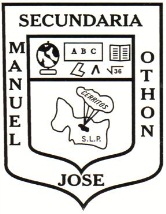 CLAVE: 24DES0010G MACLOVIO HERRERA Y BOCANEGRACERRITOS, S.L.P.	TEL 01 4868632026ENGLISH EXAM SECOND GRADENAME: ________________________________________________________GROUP:________I. - MATCH THE TWO COLUMNS WITH ITS CORRESPONDING MEANING(	)	hairdresser(	)	bell-boy(	)	Mason(	)	Chef(	)	Waitress(	)	Carpenter(	)	Pilot(	)	Teacher(	)	Doctor(	)	Designer(	)	Taxi driver(	)	Astronaut(	)	Secretary(	)	Policewoman(	)	Fireman(	)	Patient(	)	Singer(	)	Nurse(	)	Student(	)	FriendII.- USE THE PHRASES IN THE BOX BELOW TO WRITE A SENTENCE ABOUT WHAT EACH PERSON  CAN OR CAN´T DO.Design churches	fix your hair	help tourist	help doctors	create a computer gameDrive tractors		work with a hammer		take orders from menus	carry luggage	cook chicken and vegetables		build a house		operate on sick people		1.- A chef 											2.- A mason 											3.- A waitress											4.- A bell boy											5.- A carpenter										6.- A hairdresser										7.- A doctor											III.- WRITE A DESCRITION ABOUT WONDER WOMAN USING THE ADJECTIVES BELOW.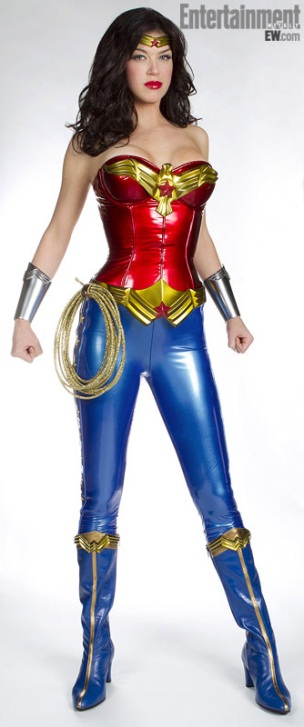 Short	Medium	Plump		Slim	Black	CurlyTall	Black	height		big	blond	This is the wonder woman she is_________________________________________________________________________________________________________________________________________________________________________________________________________________________________________________________________________________________________________________________________________________________________________________________________